11 ноября 2017 г. в ФДЦ «Крапивин» собралось около сорока участников из девяти команд для того, чтобы разыграть награды открытого личного Первенства Молодежного центра «Ника» по жиму штанги лежа среди юниоров и юниорок 1999-2000 г.р., юношей 2001-2002 г.р., юношей 2003 г.р. и младше, девушек 2001 г.р. и младше. Участие в соревнованиях приняли: Иловлинское г/п (ФДЦ «Крапивин», атлет-клуб «Муравей», атлет-клуб «Титан», атлет-клуб «Прометей»), Авиловское с/п, Качалинское с/п, Медведевское с/п, Больше-Ивановское с/п и гости из Клетского муниципального района.На церемонии открытия ребят приветствовал директор МБУ «ММЦ «Ника» Семенов Владимир Николаевич и пожелал всем удачного выступления.В этот день действительно разгорелась не шуточная борьба, по причине высокой конкуренции между спортсменами, и по итогам соревнований призовые места распределились следующим образом:Юниоры 1999-2000 г.р.:1 место – Бирюков Максим (Иловлинское г/п., атлет-клуб «Прометей»);2 место – Текутов Даниил (Иловлинское г/п., атлет-клуб «Муравей»);3 место – Махмудов Рамазон (Иловлинское г/п., атлет-клуб «Муравей»).Юноши 2001-2002 г.р.:1 место – Марьенко Гамлет (Иловлинское г/п., ФДЦ «Крапивин»);2 место – Текутов Артем (Иловлинское г/п., атлет-клуб «Муравей»);3 место – Оденцов Александр (Иловлинское г/п., атлет-клуб «Муравей»).Юноши 2003 г.р. и младше:1 место – Иванов Антон (Иловлинское г/п., атлет-клуб «Муравей»);2 место – Заикин Кирилл (Иловлинское г/п., атлет-клуб «Муравей»);3 место – Насонов Алексей (Иловлинское г/п., атлет-клуб «Муравей»).Юниорки 1999-2000 г.р.:1 место – Заикина Ольга (Иловлинское г/п., ФДЦ «Крапивин»);2 место – Мухина Арина (Иловлинское г/п., ФДЦ «Крапивин»);3 место – Курочкина Екатерина (Иловлинское г/п., ФДЦ «Крапивин»).Девушки 2001 г.р. и младше:1 место – Попова Алена (Больше-Ивановское с/п., ФДЦ «Крапивин»);2 место – Гончарова Анастасия (Иловлинское г/п., атлет-клуб «Муравей»);3 место – Попова Виктория (Качалинское с/п.).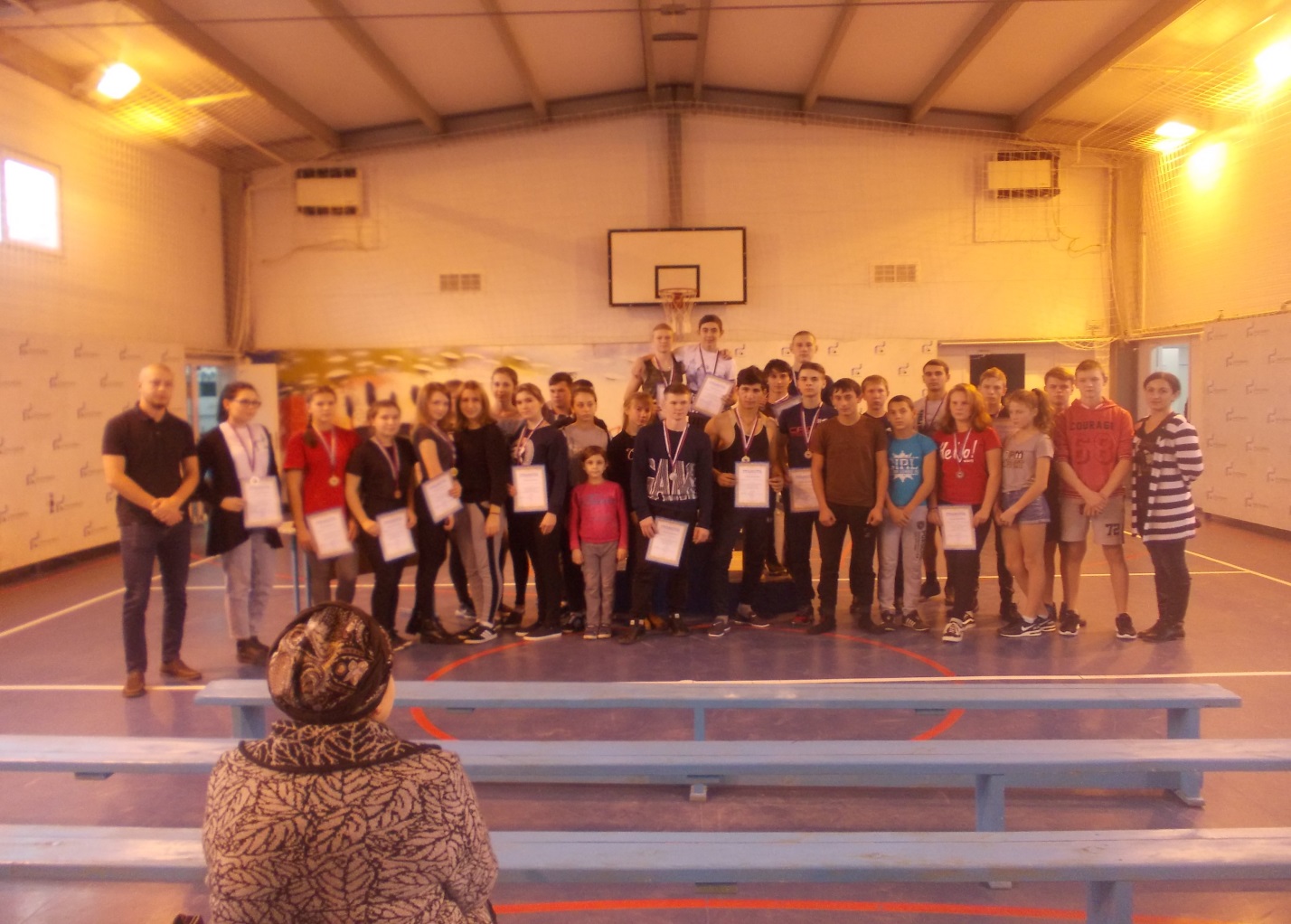 